Član 1 Ovim pravilnikom utvrđuje se kalendar za ostvarivanje obaveznih oblika obrazovno-vaspitnog rada (teorijska nastava, praktična nastava i vežbe) i školskog raspusta u gimnaziji, umetničkoj i stručnoj školi, za školsku 2021/2022. godinu. Član 2 Ostali obavezni i fakultativni oblici obrazovno-vaspitnog rada, utvrđeni planom i programom nastave i učenja, odnosno nastavnim planom i programom za gimnazije, umetničke i stručne škole, planiraju se godišnjim planom rada škole. Član 3 Obavezne oblike obrazovno-vaspitnog rada iz člana 1. ovog pravilnika srednje škole ostvaruju na godišnjem nivou: U gimnaziji: - u I, II i III razredu u 37 petodnevnih nastavnih sedmica, odnosno 185 nastavnih dana; - u IV razredu u 33 petodnevnih nastavnih sedmica, odnosno 165 nastavnih dana. U slučaju kada zbog ugroženosti bezbednosti i zdravlja učenika i zaposlenih nije moguće da gimnazije ostvare obavezne oblike obrazovno-vaspitnog rada u punom broju nastavnih sedmica i nastavnih dana na godišnjem nivou, moguće je odstupanje u broju do 5% od utvrđenog broja petodnevnih nastavnih sedmica, odnosno nastavnih dana. U okviru 37, odnosno 33 petodnevnih nastavnih sedmica, gimnazija je u obavezi da godišnjim planom rada ravnomerno rasporedi dane u sedmici, izuzev u slučaju kada zbog ugroženosti bezbednosti i zdravlja učenika i zaposlenih nije moguće da dani u sedmici, koji su raspoređeni godišnjim planom rada, budu ravnomerno raspoređeni. Svaki dan u sedmici, neophodno je da bude zastupljen 37 puta, odnosno 33 puta, izuzev u slučaju kada zbog ugroženosti bezbednosti i zdravlja učenika i zaposlenih nije moguće obezbediti da svaki dan u sedmici bude zastupljen utvrđen broj puta. U stručnoj školi: - u I i II razredu trogodišnjeg i I, II i III razredu četvorogodišnjeg obrazovanja u 37 petodnevnih nastavnih sedmica, odnosno 185 nastavnih dana; - u III razredu trogodišnjeg i IV razredu četvorogodišnjeg obrazovanja u 34 petodnevnih nastavnih sedmica, odnosno 170 nastavnih dana. U slučaju kada zbog ugroženosti bezbednosti i zdravlja učenika i zaposlenih nije moguće da stručne škole ostvare obavezne oblike obrazovno-vaspitnog rada u punom broju nastavnih sedmica i nastavnih dana na godišnjem nivou, moguće je odstupanje u broju do 5% od utvrđenog broja petodnevnih nastavnih sedmica, odnosno nastavnih dana. U okviru 37, odnosno 34 petodnevnih nastavnih sedmica, stručna škola je u obavezi da godišnjim planom rada ravnomerno rasporedi dane u sedmici, izuzev u slučaju kada zbog ugroženosti bezbednosti i zdravlja učenika i zaposlenih nije moguće da dani u sedmici, koji su raspoređeni godišnjim planom rada, budu ravnomerno raspoređeni. Svaki dan u sedmici neophodno je da bude zastupljen 37, odnosno 34 puta, izuzev u slučaju kada zbog ugroženosti bezbednosti i zdravlja učenika i zaposlenih nije moguće obezbediti da svaki dan u sedmici bude zastupljen utvrđen broj puta. Član 4 Plan i program nastave i učenja, odnosno nastavni plan i program za umetničke škole u I, II, III i IV razredu ostvaruje se prema godišnjem planu rada škole u petodnevnim ili šestodnevnim nastavnim sedmicama, u skladu sa zakonom. Član 5 Nastava i drugi oblici obrazovno-vaspitnog rada ostvaruju se u dva polugodišta. Prvo polugodište počinje u sredu 1. septembra 2021. godine, a završava se u četvrtak, 30. decembra 2021. godine. Drugo polugodište počinje u ponedeljak, 24. januara 2022. godine, a završava se u petak, 24. juna 2022. godine. Drugo polugodište za učenike IV razreda gimnazije završava se u petak, 27. maja 2022. godine, a za učenike III razreda trogodišnjeg i IV razreda četvorogodišnjeg obrazovanja stručnih škola u petak, 3. juna 2022. godine. Drugo polugodište za učenike I i II razreda trogodišnjeg, odnosno I, II i III razreda četvorogodišnjeg obrazovanja stručnih škola, za koje je planom i programom nastave i učenja, odnosno nastavnim planom i programom propisana realizacija profesionalne prakse prema individualnom planu realizacije ove prakse za svakog učenika, završava se najkasnije u ponedeljak, 15. avgusta 2022. godine. Član 6 U toku školske godine učenici imaju jesenji, zimski, Sretenjski i letnji raspust.Jesenji raspust počinje u ponedeljak 8. novembra 2021. godine, a završava se u petak, 12. novembra 2021. godine.Zimski raspust počinje u petak, 31. decembra 2021. godine, a završava se u petak 21. januara 2022. godine. Sretenjski raspust počinje u ponedeljak, 14. februara 2022. godine, a završava se u petak, 18. februara 2022. godine.Za učenike I, II i III razreda gimnazije i četvorogodišnjih srednjih stručnih škola i učenike I i II razreda trogodišnjih srednjih stručnih škola, letnji raspust počinje u sredu, 22. juna 2022. godine, a završava se u sredu, 31. avgusta 2022. godine. Za učenike IV razreda gimnazije, IV razreda četvorogodišnjih i III razreda trogodišnjih srednjih stručnih škola, letnji raspust počinje po završetku maturskog/završnog ispita, a završava se u sredu, 31. avgusta 2022. godine. Član 7 U školi se praznuju državni i verski praznici, u skladu sa Zakonom o državnim i drugim praznicima u Republici Srbiji ("Službeni glasnik RS", br. 43/01, 101/07 i 92/11). U školi se praznuju i: 1) 21. oktobar 2021. godine, kao Dan sećanja na srpske žrtve u Drugom svetskom ratu; 2) 27. januar 2022. godine, Sveti Sava - Dan duhovnosti; 3) 22. aprila 2022. godine, kao Dan sećanja na žrtve holokausta, genocida i drugih žrtava fašizma u Drugom svetskom ratu; 4) 9. maj 2022. godine, kao Dan pobede; 5) 28. jun 2022. godine, Vidovdan - spomen na Kosovsku bitku. Sveti Sava i Vidovdan se praznuju radno, bez održavanja nastave, a Dan sećanja na srpske žrtve u Drugom svetskom ratu, Dan sećanja na žrtve holokausta, genocida i drugih žrtava fašizma u Drugom svetskom ratu i Dan pobede su nastavni dani, izuzev kad padaju u nedelju. U školi se obeležavaju i: 1) 8. novembar 2021. godine, kao Dan prosvetnih radnika; 2) 21. februar 2022. godine, kao Međunarodni dan maternjeg jezika; 3) 10. april 2022. godine, kao dan sećanja na Dositeja Obradovića, velikog srpskog prosvetitelja i prvog srpskog ministra prosvete. Član 8 Učenici i zaposleni u školi imaju pravo da ne pohađaju nastavu, odnosno da ne rade u dane sledećih verskih praznika, i to: 1) pravoslavci - na prvi dan krsne slave; 2) pripadnici islamske zajednice - 2. maja 2022. godine, na prvi dan Ramazanskog bajrama i 9. jula 2022. godine, na prvi dan Kurbanskog bajrama; 3) pripadnici jevrejske zajednice - 16. septembra 2021. godine, na prvi dan Jom Kipura; 4) pripadnici verskih zajednica koje obeležavaju verske praznike po gregorijanskom kalendaru - 25. decembra 2021. godine, na prvi dan Božića; 5) pripadnici verskih zajednica koje obeležavaju verske praznike po julijanskom kalendaru - 7. januara 2022. godine, na prvi dan Božića; 6) pripadnici verskih zajednica koje obeležavaju dane vaskršnjih praznika po gregorijanskom i julijanskom kalendaru - počev od Velikog petka, zaključno sa drugim danom Vaskrsa (katolici - od 15. do 18. aprila 2022. godine; pravoslavci od 22. do 25. aprila 2022. godine). Član 9 Godišnjim planom rada škola će utvrditi ostvarivanje ekskurzije i vreme kada će nadoknaditi nastavne dane u kojima su se ostvarivale ekskurzije. Ako je Dan škole nastavni dan prema kalendaru, škola će taj dan nadoknaditi na način koji utvrdi godišnjim planom rada. Član 10 Vreme saopštavanja uspeha učenika i podela đačkih knjižica na kraju prvog polugodišta, škola utvrđuje godišnjim planom rada, u skladu sa ovim pravilnikom. Vreme podele svedočanstava, polaganje završnog ispita na kraju trogodišnjeg obrazovanja i maturskog ispita na kraju četvorogodišnjeg obrazovanja, kao i vreme podele diploma, škola utvrđuje godišnjim planom rada, u skladu sa ovim pravilnikom. Član 11 Prijavljivanje za polaganje prijemnih ispita obaviće se od 4-8. aprila 2022. godine, i to: 1) od ponedeljka 4. aprila do četvrtka 7. aprila 2022. godine, elektronskim putem preko portala Moja srednja škola; 2) u četvrtak 7. aprila i petak 8. aprila 2022. godine, neposredno u matičnim osnovnim školama i neposredno u srednjim školama u kojima je organizovano polaganje prijemnih ispita.Prijemni ispiti za upis učenika u srednje škole za školsku 2022/2023. godinu biće organizovani u periodu od 13-22. maja 2022. godine, i to za upis u: - srednje škole u kojima se deo nastave odvija na stranom jeziku; - srednje baletske škole; - odeljenja za učenike sa posebnim sposobnostima za matematiku; - odeljenja učenika sa posebnim sposobnostima za fiziku; - odeljenja učenika sa posebnim sposobnostima za računarstvo i informatiku; - odeljenja učenika sa posebnim sposobnostima za scensku i audio-vizuelnu umetnost; - odeljenja učenika sa posebnim sposobnostima za geografiju i istoriju; - odeljenja učenika sa posebnim sposobnostima za biologiju i hemiju; - odeljenja za učenike sa posebnim sposobnostima za filološke nauke (ispit iz srpskog/maternjeg jezika i književnosti i ispit iz stranog jezika); - srednje muzičke škole; - umetničke škole likovne oblasti i na obrazovne profile u oblasti umetnosti. Prijem sportske dokumentacije za kandidate za upis u odeljenja za učenike sa posebnim sposobnostima za sport održaće se u subotu, 21. maja i ponedeljak, 23. maja 2022. godine. Član 12 Zavod za vrednovanje kvaliteta obrazovanja i vaspitanja će u školskoj 2021/2022. godini sprovesti međunarodno ispitivanje PISA 2022 (glavno testiranje), u periodu od 8. marta do 18. aprila 2022. godine. Ministarstvo prosvete, nauke i tehnološkog razvoja i Projekat Državna matura sprovešće probno polaganje (pilot) opšte, stručne i umetničke mature u srednjim školama, i to: 1) u periodu od 5-8. aprila 2022. godine, za opšteobrazovne predmete u svim srednjim školama; 2) u periodu od 11-15. aprila 2022. godine, za pojedine obrazovne profile u srednjim stručnim školama.Član 13 U subotu, 9. aprila 2022. godine, nastava se izvodi prema rasporedu časova od ponedeljka. Član 14 Tabelarni pregled kalendara obrazovno-vaspitnog rada srednjih škola za školsku 2021/2022. godinu odštampan je uz ovaj pravilnik i čini njegov sastavni deo. Član 15 Ovaj pravilnik stupa na snagu osmog dana od dana objavljivanja u "Službenom glasniku Republike Srbije - Prosvetnom glasniku".Samostalni član Pravilnika o izmenama
Pravilnika o kalendaru obrazovno-vaspitnog rada srednjih škola za školsku 2021/2022. godinu ("Sl. glasnik RS - Prosvetni glasnik", br. 17/2021)Član 4Ovaj pravilnik stupa na snagu narednog dana od dana objavljivanja u "Službenom glasniku Republike Srbije - Prosvetnom glasniku".TABELARNI PREGLED KALENDARA OBRAZOVNO-VASPITNOG RADA SREDNJIH ŠKOLA ZA ŠKOLSKU 2021/2022. GODINU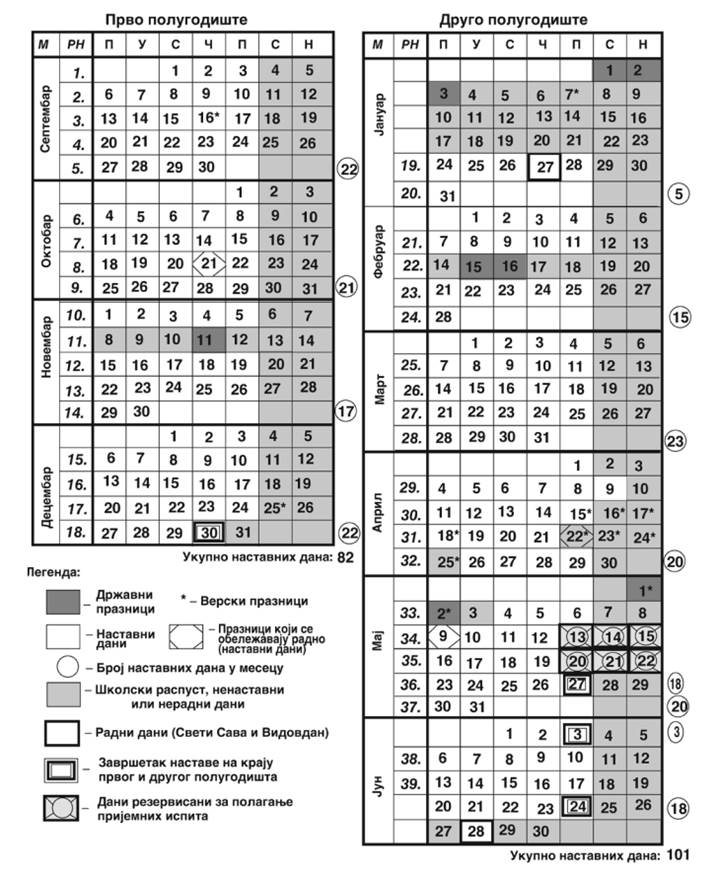 PRAVILNIKO KALENDARU OBRAZOVNO-VASPITNOG RADA SREDNJIH ŠKOLA ZA ŠKOLSKU 2021/2022. GODINU("Sl. glasnik RS - Prosvetni glasnik", br. 5/2021, 17/2021, 1/2022 i 3/2022)PRAVILNIKO KALENDARU OBRAZOVNO-VASPITNOG RADA SREDNJIH ŠKOLA ZA ŠKOLSKU 2021/2022. GODINU("Sl. glasnik RS - Prosvetni glasnik", br. 5/2021, 17/2021, 1/2022 i 3/2022)